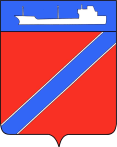 Совет Туапсинского городского поселенияТуапсинского районаР Е Ш Е Н И Еот __________ 2023 года                                                                 № _____город ТуапсеО внесении изменений в решение Совета Туапсинского городского поселения от 18 июня 2019 года №23.7 «Об утверждении Положения о размере и условиях оплаты труда выборного должностного лица местного самоуправления, осуществляющего полномочия на постоянной основе – главы Туапсинского городского поселения Туапсинского района»	В соответствии с Федеральным Законом от 6 октября 2003 года №131-ФЗ «Об общих принципах организации местного самоуправления в Российской Федерации», Уставом Туапсинского городского поселения и решением Совета Туапсинского городского поселения Туапсинского района от 28 февраля 2023 года № 5.7 «О внесении изменений в решение Совета Туапсинского городского поселения Туапсинского района от 06 декабря 2022 года № 3.8 «О бюджете Туапсинского городского поселения Туапсинского района на 2023 год и на плановый период 2024 и 2025 год» Совет Туапсинского городского поселения  р е ш и л:	1. Внести изменения в решение Совета Туапсинского городского поселения от 18 июня 2019 года №23.7 «Об утверждении Положения о размере и условиях оплаты труда выборного должностного лица местного самоуправления, осуществляющего полномочия на постоянной основе  – главы Туапсинского городского поселения Туапсинского района», изложив  приложение к Положению «Размеры денежного вознаграждения и ежемесячного денежного поощрения выборного должностного лица местного самоуправления, осуществляющего свои полномочия на постоянной основе – главы Туапсинского городского поселения Туапсинского района» в   редакции согласно приложению. 	2. Считать утратившим силу решение Совета Туапсинского городского поселения от 1 марта 2022 года № 48.7 «О внесении изменений в решение Совета Туапсинского городского поселения от 18 июня 2019 года №23.7 «Об утверждении Положения о размере и условиях оплаты труда выборного должностного лица местного самоуправления, осуществляющего полномочия на постоянной основе – главы Туапсинского городского поселения Туапсинского района»	3. Опубликовать настоящее решение в средствах  массовой информации и разместить на официальном сайте Совета Туапсинского городского поселения в информационно-телекоммуникационной сети «Интернет».	4. Настоящее решение вступает в силу с 1 октября 2023 года.Председатель СоветаТуапсинского городского поселения                                                                                     В.В. СтародубцевГлава Туапсинскогогородского поселения                                                                  С.В. БондаренкоПриложение к решению Совета Туапсинского городского поселения Туапсинского района от ________________ № ____к Положению о размере и условиях оплаты труда выборного должностного лица местного самоуправления, осуществляющего свои полномочия на постноянной основе – главы Туапсинского городского поселения Туапсинского района (решение Совета Туапсинского городского поселения от 18 июня 2019 года № 23.7)  Размер денежного вознаграждения и ежемесячного поощрения выборного должностного лица местного самоуправления, осуществляющего свои полномочия на постоянной основе – главы Туапсинского городского поселения Туапсинского района Начальник общего отдела                                                                                                   А.И. КотЛИСТ СОГЛАСОВАНИЯРешения Совета Туапсинского городского поселенияТуапсинского районаот _____________ № ________«О внесении изменений в решение Совета Туапсинского городского поселения от 18 июня 2019 года №23.7 «Об утверждении Положения о размере и условиях оплаты труда выборного должностного лица местного самоуправления, осуществляющего полномочия на постоянной основе – главы Туапсинского городского поселения Туапсинского района»Проект внесен главой Туапсинского городского поселения Туапсинского районаНаименование должностиДенежное вознаграждение, рублей в месяц (количество в год) Ежемесячное денежное поощрение (количество денежных вознаграждение Глава Туапсинского городского поселения Туапсинского района (глава администрации Туапсинского городского поселения Туапсинского района)11058 (12)9 (108)Составитель проекта:Начальник общего отдела администрации Туапсинского городского поселения Туапсинского районаПроект согласован:Начальник правового отдела администрации Туапсинского городского поселенияТуапсинского районаНачальник отдела по взаимодействиюс представительным органом, организации работы с обращениями граждан, общественностью и СМИ А.И. Кот«___»__________2023г. Е.Н. Кубынина«___»__________2023г. Т.Ф. Дроботова«___»__________2023г. 